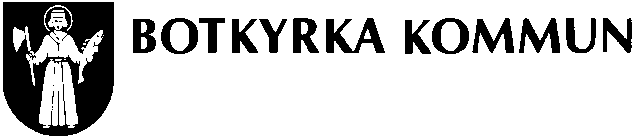 BEGÄRAN OM PLANBESKEDBEGÄRAN OM PLANBESKEDSamhällsbyggnadsförvaltningenSamhällsbyggnadsförvaltningenPlanenhetenSkickas/lämnas till:sbf@botkyrka.se Botkyrka kommunSamhällsbyggnadsförvaltningen147 85 TumbaSkickas/lämnas till:sbf@botkyrka.se Botkyrka kommunSamhällsbyggnadsförvaltningen147 85 TumbaSkickas/lämnas till:sbf@botkyrka.se Botkyrka kommunSamhällsbyggnadsförvaltningen147 85 TumbaInkomFastighetsbeteckning	Fastighetsbeteckning	Fastighetsbeteckning	Fastighetsbeteckning	FastighetsägareFastighetsägareFastighetsägareFastighetsägareSökandePersonnummerSökandePersonnummerSökandePersonnummerOrganisationsnummer/PersonnummerAdress Adress PostnummerOrtTelefon, bostadTelefon, arbeteTelefon, mobilOrtTelefon, mobilOrtE-post	E-post	E-post	E-post	Kortfattad beskrivning av vad ansökan avser (t.ex. huvudsaklig användning, byggnadsarea eller BTA, antal bostäder etc.)Kortfattad beskrivning av vad ansökan avser (t.ex. huvudsaklig användning, byggnadsarea eller BTA, antal bostäder etc.)Kortfattad beskrivning av vad ansökan avser (t.ex. huvudsaklig användning, byggnadsarea eller BTA, antal bostäder etc.)Kortfattad beskrivning av vad ansökan avser (t.ex. huvudsaklig användning, byggnadsarea eller BTA, antal bostäder etc.)Karta ska bifogas som redovisarKarta ska bifogas som redovisarKarta ska bifogas som redovisarKarta ska bifogas som redovisar- Planområdets avgränsning- Tänkt bebyggelse	- In- och utfarter till området- Planområdets avgränsning- Tänkt bebyggelse	- In- och utfarter till området- Planområdets avgränsning- Tänkt bebyggelse	- In- och utfarter till området- Planområdets avgränsning- Tänkt bebyggelse	- In- och utfarter till områdetNamnteckningNamnteckningNamnteckningNamnteckningDatumUnderskriftUnderskriftNamnförtydligandeKostnad för planbesked tas ut enligt gällande plantaxa.För mer information se kommunens hemsida. Kostnad för planbesked tas ut enligt gällande plantaxa.För mer information se kommunens hemsida. Kostnad för planbesked tas ut enligt gällande plantaxa.För mer information se kommunens hemsida. Kostnad för planbesked tas ut enligt gällande plantaxa.För mer information se kommunens hemsida. 